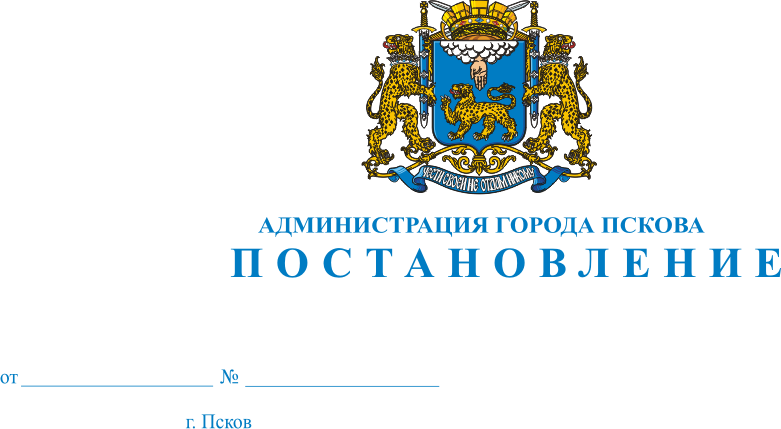 О внесении изменений в постановление Администрации города Пскова от 07.07.2014 № 1578 «Об утверждении Схем водоснабжения и водоотведения муниципального образования «Город Псков»В целях обеспечения доступности холодного водоснабжения и водоотведения для абонентов, рационального водопользования, а также развития централизованных систем водоснабжения и водоотведения              на основе наилучших доступных технологий и внедрения энергосберегающих технологий, в соответствии с Федеральным законом      от 07.12.2011 № 416-ФЗ «О водоснабжении и водоотведении», руководствуясь статьей 32 Устава муниципального образования «Город Псков», Администрация города Пскова ПОСТАНОВЛЯЕТ:1. Внести в Приложение № 1 «Схема водоснабжения и водоотведения муниципального образования «Город Псков» на период с 2015 года до 2030 года Том 1. Схема водоснабжения», утвержденное постановлением Администрации города Пскова от 07.07.2014 № 1578, следующие изменения:1)  пункт 4.1. «Перечень основных мероприятий по реализации схем водоснабжения с разбивкой по годам» раздела 4 «Предложения                     по строительству, реконструкции и модернизации объектов централизованных систем водоснабжения» основные мероприятия МП         г. Пскова «Горводоканал» дополнить подпунктом 19 следующего содержания: «19. Магистральные водоводы   от водопроводных очистных сооружений до подключения к существующим сетям города. 2-я нитка.»;2) таблицу 45 «План реализации мероприятий» пункта 4.1. «Перечень основных мероприятий по реализации схем водоснабжения с разбивкой       по годам» раздела 4 «Предложения по строительству, реконструкции и модернизации объектов централизованных систем водоснабжения» мероприятия МП г. Пскова «Горводоканал» дополнить строкой 21 следующего содержания:«»;3) таблицу 66 «Сводная таблица мероприятий по развитию системы водоснабжения МО «Город Псков» пункта 6.6 «Сводная стоимость проведения мероприятий» раздела 6 «Оценка объемов капитальных вложений в строительство, реконструкция и модернизацию объектов централизованных систем водоснабжения» мероприятия МП г. Пскова «Горводоканал» дополнить строкой 1.29 следующего содержания:«».2. Разместить настоящее постановление на официальном сайте муниципального образования «Город Псков» в сети Интернет и опубликовать  в газете «Псковские новости».3. Настоящее постановление вступает в силу с момента официального опубликования.4. Контроль за исполнением настоящего постановления возложить      на заместителя Главы Администрации города Пскова Жгут Е.Н.Глава Администрациигорода Пскова                                                                                          Б.А. Елкин21Магистральные водоводы от водопроводных очистных сооружений до подключения к существующим сетям города. 2-я нитка.20222023№ п/пНаименование мероприятияРазбиение мероприятий по группам в соответствии с Постановлением Правительства РФ от 29.07.2013 №641Всего, тыс. руб., в т.ч. НДС (в ценах на 1 кв. 2021 года)202220231.29Магистральные водоводы от водопроводных очистных сооружений до подключения к существующим сетям города. 2-я нитка.72 879,8821863,96451015,916